НОРМАТИВНЫЕ ПРАВОВЫЕ АКТЫ СВЕРДЛОВСКОЙ ОБЛАСТИ В СФЕРЕ ПРОТИВОДЕЙСТВИЯ КОРРУПЦИИЗакон Свердловской области от 20 февраля 2009 года № 2-ОЗ (.docx 36.94 KB) «О противодействии коррупции в Свердловской области»Указ Губернатора Свердловской области от 30.10.2009 № 967-УГ (.docx 19.23 KB) «Об утверждении Положения о проверке достоверности и полноты сведений, представляемых гражданами, претендующими на замещение государственных должностей Свердловской области, и лицами, замещающими государственные должности Свердловской области, и соблюдения ограничений лицами, замещающими государственные должности Свердловской области»Указ Губернатора Свердловской области от 26.10.2010 № 944-УГ (.docx 20.44 KB) «Об утверждении Порядка проведения антикоррупционной экспертизы указов Губернатора Свердловской области и проектов указов Губернатора Свердловской области»Указ Губернатора Свердловской области от 03.11.2010 № 971-УГ "О мониторинге состояния эффективности противодействия коррупции (антикоррупционном мониторинге) в Свердловской области" (.docx 46.02 KB) «»Указ Губернатора Свердловской области от 10 марта 2011 года N 166-УГ (.docx 21.44 KB) «Об утверждении кодекса этики и служебного поведения государственных гражданских служащих Свердловской области»Указ Губернатора Свердловской области от 25.02.2013 № 91-УГ (.rtf 97.06 KB) «О представлении гражданами, претендующими на замещение должностей руководителей государственных учреждений Свердловской области, и руководителями государственных учреждений Свердловской области сведений о доходах, об имуществе и обязательствах имущественного характера»Указ Губернатора Свердловской области от 25.02.2013 № 92-УГ (.rtf 79.85 KB) «Об утверждении Положения о проверке достоверности и полноты сведений о доходах, об имуществе и обязательствах имущественного характера, представляемых гражданами, претендующими на замещение должностей руководителей государственных учреждений Свердловской области, и руководителями государственных учреждений Свердловской области»Указ Губернатора Свердловской области от 11.10.2013 № 515-УГ (.docx 19.02 KB) «О размещении сведений о доходах, расходах, об имуществе и обязательствах имущественного характера на официальных сайтах государственных органов Свердловской области и предоставления этих сведений общероссийским средствам массовой информации для опубликования»Указ Губернатора Свердловской области от 21.02.2014 № 101-УГ (.docx 13.69 KB) «Об организационных мерах по установлению персональной ответственности за антикоррупционную работу»Указ Губернатора Свердловской области от 05.03.2014 № 122-УГ (.rtf 208.54 KB) «Об утверждении порядка сообщения лицами, замещающими государственные должности Свердловской области, государственными гражданскими служащими Свердловской области о получении подарка в связи с протокольными мероприятиями, служебными командировками и другими официальными мероприятиями, участие в которых связано с исполнением ими служебных (должностных) обязанностей, сдачи и оценки подарка, реализации (выкупа) и зачисления средств, вырученных от его реализации»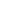 Указ Губернатора Свердловской области от 01.04.2015 № 159-УГ (.rtf 89.58 KB) «Об утверждении Перечня должностей государственной гражданской службы Свердловской области, при замещении которых государственные гражданские служащие Свердловской области обязаны представлять сведения о своих доходах, расходах, об имуществе и обязательствах имущественного характера, а также о доходах, расходах, об имуществе и обязательствах имущественного характера своих супруги (супруга) и несовершеннолетних детей»Указ Губернатора Свердловской области от 07.05.2015 № 198-УГ (.rtf 82.34 KB) «Об утверждении Перечня должностей государственной гражданской службы Свердловской области, при замещении которых государственным гражданским служащим Свердловской области запрещается открывать и иметь счета (вклады), хранить наличные денежные средства и ценности в иностранных банках, расположенных за пределами территории Российской Федерации, владеть и (или) пользоваться иностранными финансовыми инструментами»Указ Губернатора Свердловской области от 22.05.2015 № 222-УГ (.docx 19.24 KB) «Об утверждении Положения о представлении гражданами, претендующими на замещение должностей государственной гражданской службы Свердловской области, и государственными гражданскими служащими Свердловской области сведений о доходах, расходах, об имуществе и обязательствах имущественного характера»Указ Губернатора Свердловской области от 09.10.2015 № 449-УГ (.docx 49.99 KB) «О Комиссии по координации работы по противодействию коррупции в Свердловской области»Указ Губернатора Свердловской области от 16.08.2016 № 476-УГ (.docx 17.64 KB) «Об утверждении Порядка представления гражданами, претендующими на замещение государственных должностей Свердловской области, и лицами, замещающими государственные должности Свердловской области, сведений о доходах, расходах, об имуществе и обязательствах имущественного характера»Указ Губернатора Свердловской области от 27.09.2016 № 557-УГ (.docx 19.59 KB) «Об утверждении Положения о функционировании «телефона доверия» для сообщения информации о коррупционных проявлениях»Указ Губернатора Свердловской области от 07.08.2019 № 393-УГ (.docx 35.47 KB) «О комиссии по соблюдению требований к служебному поведению отдельных государственных гражданских служащих Свердловской области и урегулированию конфликта интересов»Указ Губернатора Свердловской области от 14.11.2019 № 588-УГ (.rtf 179.94 KB) «Об утверждении Положения о проверке достоверности и полноты сведений, представляемых гражданами, претендующими на замещение должностей государственной гражданской службы Свердловской области, и государственными гражданскими служащими Свердловской области, и соблюдения государственными гражданскими служащими Свердловской области требований к служебному поведению»Указ Губернатора Свердловской области от 12.12.2019 № 666-УГ (.docx 21.82 KB) «О мерах по реализации положений Федерального закона от 3 декабря 2012 года № 230-ФЗ «О контроле за соответствием расходов лиц, замещающих государственные должности, и иных лиц их доходам»Указ Губернатора Свердловской области от 17.02.2020 № 55-УГ (.docx 55.66 KB) «О некоторых вопросах организации деятельности по профилактике коррупционных нарушений»Распоряжение Губернатора Свердловской области от 21.09.2018 № 189-РГ (.docx 53.27 KB) «Об утверждении Плана мероприятий органов государственной власти Свердловской области по противодействию коррупции на 2018–2020 годы и Перечня целевых показателей реализации Плана мероприятий органов государственной власти Свердловской области по противодействию коррупции на 2018–2020 годы»Постановление Правительства Свердловской области от 03.11.2010 № 1605-ПП (.docx 20.02 KB) «Об утверждении порядка проведения антикоррупционной экспертизы постановлений Правительства Свердловской области и проектов постановлений Правительства Свердловской области (прилагается)